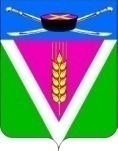 СОВЕТ НОВОЛЕУШКОВСКОГО СЕЛЬСКОГО ПОСЕЛЕНИЯПАВЛОВСКОГО РАЙОНА РЕШЕНИЕ              от 16.12.2021                                                           № 37/136                                                   ст-ца НоволеушковскаяО передаче администрацией Новолеушковского сельскогопоселения Павловского района администрации муниципального образования Павловский район полномочий по осуществлению внутреннего муниципального финансового контроля на 2022 год	В соответствии с частью 4 статьи 15 Федерального закона от 6 октября 2003 года  № 131-ФЗ «Об общих принципах организации местного самоуправления в Российской Федерации» и Уставом Новолеушковского сельского поселения Павловского района, Совет Новолеушковского сельского поселения Павловского района р е ш и л:1. Передать администрации муниципального образования Павловский район полномочия по осуществлению внутреннего муниципального финансового контроля на 2022 год и перечислять из бюджета Новолеушковского сельского поселения в бюджет муниципального образования Павловский район межбюджетные трансферты  на осуществление переданных полномочий на 2022 год в сумме 118000 (сто восемнадцать тысяч) рублей.        2. Поручить главе Новолеушковского сельского поселения Павловского района  заключить с администрацией муниципального образования Павловский район Соглашение о передаче администрации муниципального образования Павловский район полномочия по осуществлению внутреннего муниципального финансового контроля на 2022 год и передаче из бюджета Новолеушковского сельского поселения в бюджет муниципального образования Павловский район межбюджетных трансфертов на осуществление переданных полномочий на 2022 год. 	3. Контроль за выполнением настоящего решения возложить на постоянную комиссию Совета по бюджету, финансам, контролю и инвестиционной политике Новолеушковского сельского поселения (Баранов).	4.   Решение вступает в силу с 1 января 2022 года.Глава Новолеушковского сельского поселения Павловского района	  	                                            В.А. БеланПредседатель Совета Новолеушковскогосельского поселения Павловского района                                          Т.И. Курасова